Municípios da Macrorregião NORTE – Bela Vista do Toldo- Campo Alegre – Canoinhas – Irineópolis – Itaiópolis- Mafra- Major Vieira- Monte Castelo- Papanduva- Porto União- Rio negrinho- São Bento do Sul-  Três Barras ____________________________________________________________________________________________________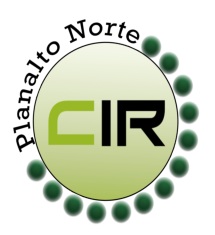 Planalto Norte/ Catarinense, 15 de junho de 2018.                          CIR nº 59/2018Grace Ella Berenhauser   / SES -SCFlorianópolis- SCPara sua apreciação e deliberação, conforme a 4° reunião da CIR – Planalto Norte, realizado no dia 12 de junho de 2018 na cidade de Itaiópolis – SC, foi deliberado e aprovado por todos os membros, a aprovação/realização das cirurgias de catarata e pterígio no Hospital São Luiz – Instituto Santé no município de Campo Alegre, conforme a deliberação CIB 021/2018.  Segue abaixo, a tabela com a descrição dos municípios e quantidades dos procedimentos a serem pactuados.Manuel Rodriguez Del OlmoCoordenador da CIR Planalto NorteSecretário Municipal de Saúde – São Bento do Sul - SCMunicípioDemanda  CatarataDemanda PterígioCampo Alegre40100Major Vieira2120Itaiópolis10650São Bento do Sul203119Ireneópolis1205Monte Castelo3025Três Barras5380Porto União3204Rio Negrinho13084Papanduva9540Schroeder1527Garuva7103Corupá0029Mafra240100Guaramirim10060Bela Vista do Toldo1104TOTAL1159750